Мероприятия по профилактике дорожно – транспортного травматизма в МДОУ «Детский сад №87» в апреле   2022год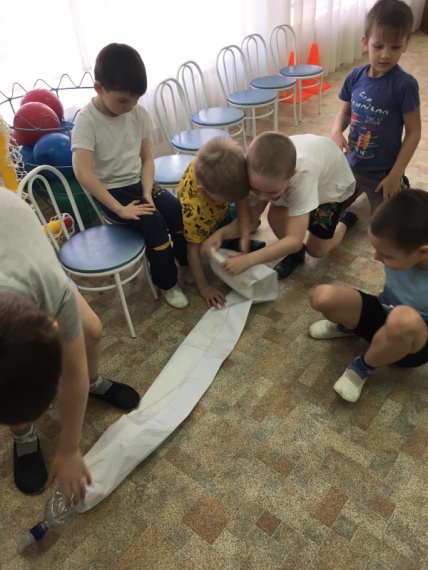 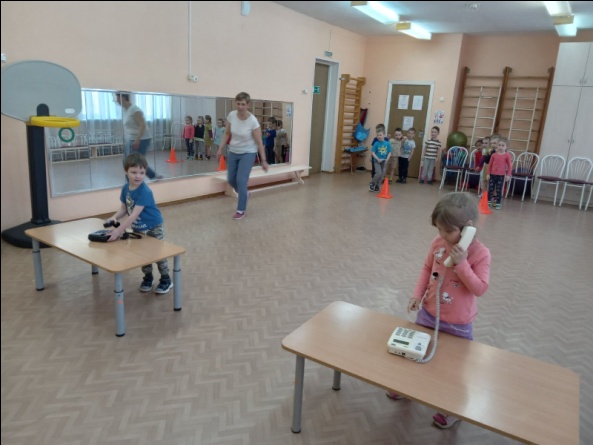 Развлечение «Юные пожарники»В апреле 2022 года  в  рамках пропаганды по профилактике пожарной безопасности дети старшего  дошкольного возраста участвовали  в развлечении «Юные пожарные»Цель: формирование осознанного и ответственного отношения к выполнению правил пожарной безопасности.Дети сообщали о пожаре по телефону, учились действовать пожарным рукавом, спасали зверей из горящего дома, закрепляли знания о пожарной безопасности в играх «Добавь  словечко», «Топаем-хлопаем»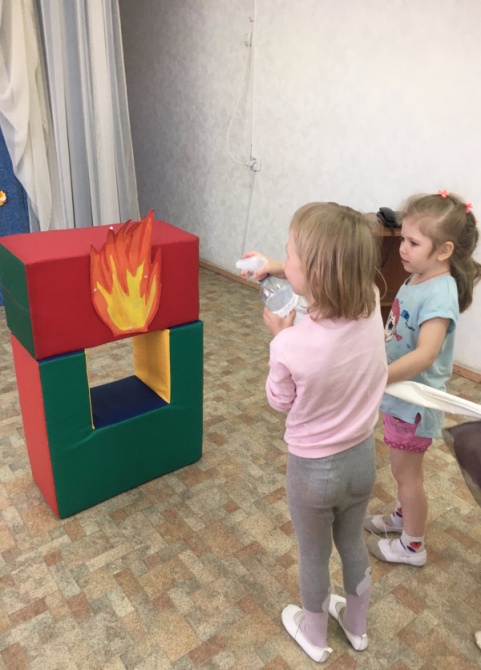 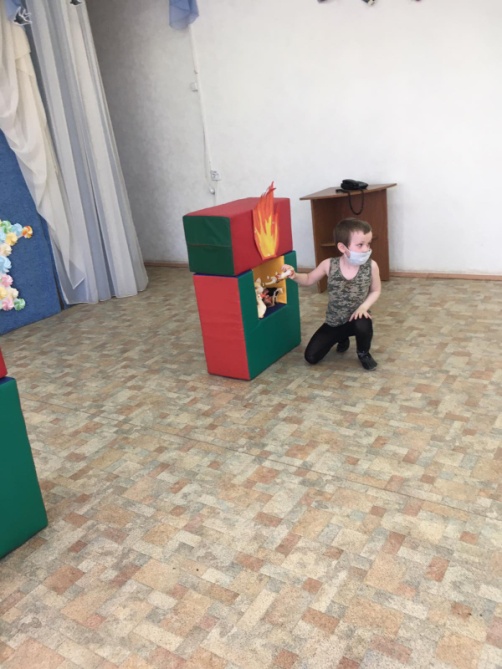 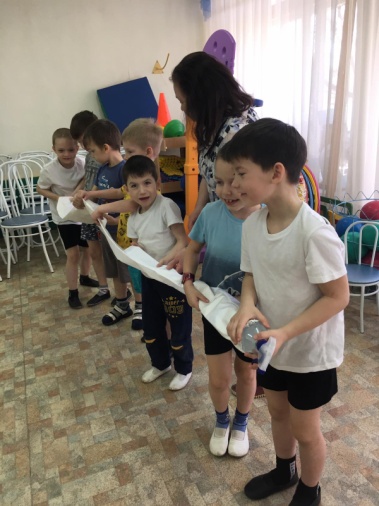 Развлечение «День рождение трех поросят» В апреле 2022 года  в  рамках пропаганды по профилактике пожарной безопасности дети младшего дошкольного возраста посмотрели сказку "День рождения трех поросят"  Во время спектакля ребята водили хоровод «Каравай» и  помогли спасти дом трех поросят от пожара. 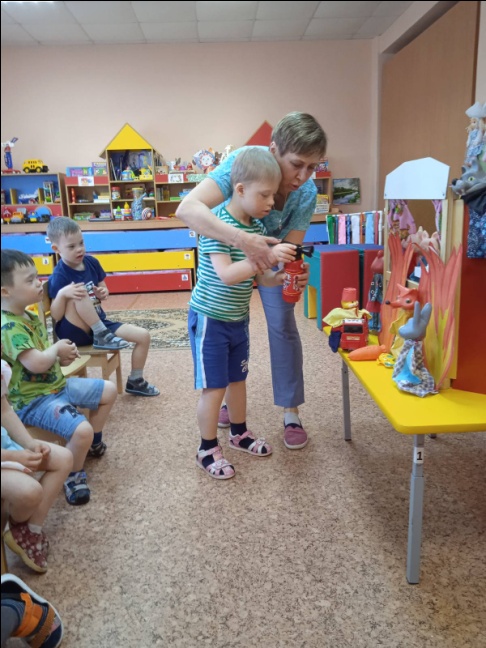 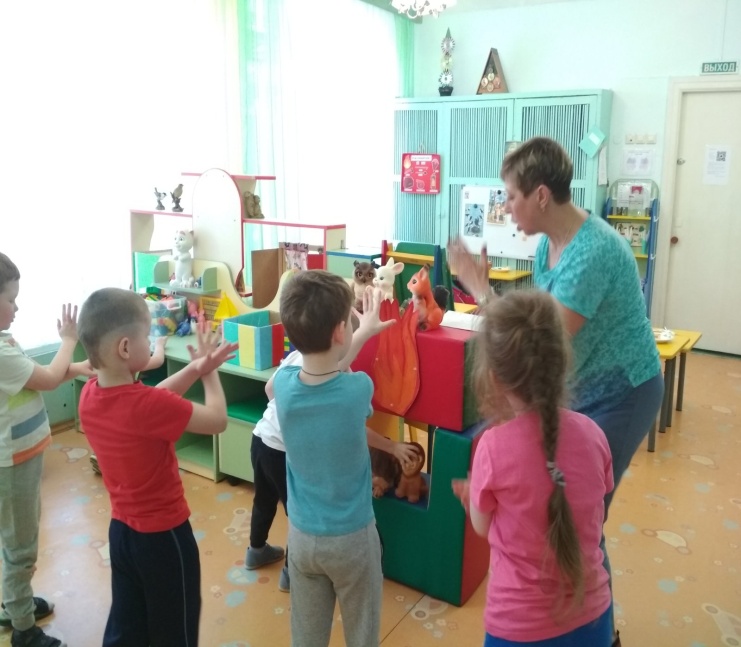 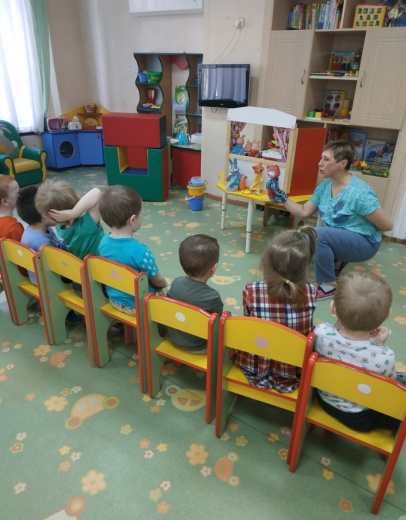 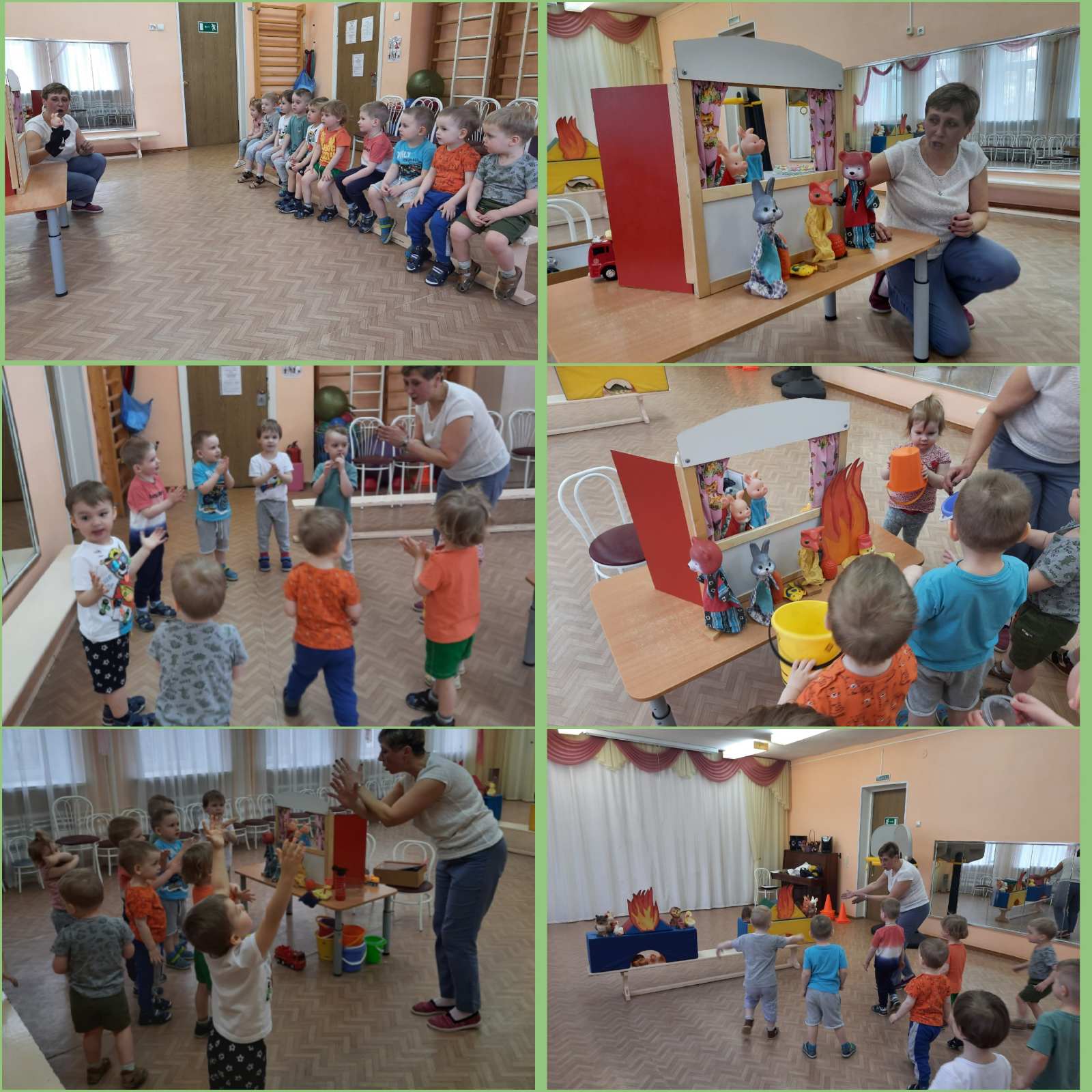 Развлечение закончилось физкультминуткой:«Вот какой большой огонь!Только ты его не тронь!От огня ты убеги,Взрослых ты скорей зови!Пожар! Пожар! Пожар!»